ΘΕΜΑ: «Δήλωση προτιμήσεων υποψηφίων Διευθυντών σχολικών μονάδων και Ε.Κ. της Διεύθυνσης Δ.Ε. Καστοριάς - Μουσικό Γυμνάσιο Καστοριάς»ΣΧΕΤ.:    Η αριθ. πρωτ.: Φ.361.22/27/96038/E3/8-6-2017 εγκύκλιος του ΥΠ.Π.Ε.Θ.Σε συνέχεια του αντικειμένου του θέματος και του αναγραφόμενου σχετικού, σάς γνωρίζουμε ότι στο έντυπο της δήλωσης προτιμήσεων υποψηφίων Διευθυντών σχολικών μονάδων και Ε.Κ. της Διεύθυνσης Δ.Ε. Καστοριάς, δεν συμπεριλαμβάνεται το Μουσικό Γυμνάσιο Καστοριάς, διότι το ΦΕΚ, όπου δημοσιεύεται η απόφαση ίδρυσης του Μουσικού Γυμνασίου Καστοριάς (Αρ. Αποφ. 89686/Δ2/29-5-2017, ΦΕΚ 2057/τ.Β΄/15-6-2017) έχει ημερομηνία μεταγενέστερη από την με αρ. πρωτ. Φ.361.22/21/90780/Ε3/31-5-2017 Υ.Α. με θέμα «Καθορισμός της διαδικασίας υποβολής αιτήσεων, επιλογής και τοποθέτησης διευθυντών σχολικών μονάδων και εργαστηριακών κέντρων», καθώς και από την με αρ. πρωτ.: Φ361.22/23/91322/Ε3/31-5-2017 Εγκύκλιο του ΥΠΠΕΘ με θέμα «Διευκρινίσεις σχετικά με την επιλογή υποψηφίων διευθυντών όλων των τύπων Σχολικών Μονάδων Πρωτοβάθμιας και Δευτεροβάθμιας Εκπαίδευσης και Εργαστηριακά Κέντρα (Ε.Κ.)», σύμφωνα με τις οποίες, οι διαδικασίες πρόσκλησης εκδήλωσης ενδιαφέροντος και η υποβολή υποψηφιοτήτων με τα απαιτούμενα δικαιολογητικά,  για τις 27 σχολικές μονάδες της Δ.Δ.Ε. Καστοριάς (και όλης της επικράτειας), όφειλαν να ολοκληρωθούν και ολοκληρώθηκαν στις 06-06-2017. Παρακαλούμε για τις δικές σας ενέργειες.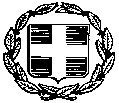 ΕΛΛΗΝΙΚΗ ΔΗΜΟΚΡΑΤΙΑΥΠΟΥΡΓΕΙΟ ΠΑΙΔΕΙΑΣ, ΕΡΕΥΝΑΣ KAI ΘΡΗΣΚΕΥΜΑΤΩΝ----------ΠΕΡΙΦ. Δ/ΝΣΗ Π. & Δ. ΕΚΠ/ΣΗΣΔΥΤ. ΜΑΚΕΔΟΝΙΑΣΔ/ΝΣΗ Β/ΘΜΙΑΣ ΕΚΠ/ΣΗΣ ΚΑΣΤΟΡΙΑΣΚαστοριά:   24-7-2017Αριθ. Πρωτ.: Φ.11.1/4039Ταχ. Δ/νση	: Καραολή 10,  T.K.		: 521 00Πληροφορίες	:  Π. ΠαρνάβαςΤηλέφωνο	: 24670 55217Fax		: 24670 55210 E-Mail		: mail@dide.kas.sch.grΠΡΟΣ:Περ/κή Δ/νση Α/θμιας & Β/θμιας Εκπ/σης Δυτ. Μακεδονίας Μακρυγιάννη 5 Τ.Κ. 501 00 ΚΟΖΑΝΗΣχολικές Μονάδες περιοχής ευθύνης μαςΗ ΔΙΕΥΘΥΝΤΡΙΑ ΤΗΣ Στέλλα Κ. Τέγου - Στεργιοπούλου 